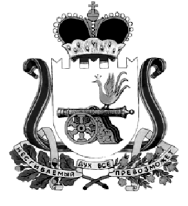 АДМИНИСТРАЦИЯ МУНИЦИПАЛЬНОГО ОБРАЗОВАНИЯ“КАРДЫМОВСКИЙ  РАЙОН” СМОЛЕНСКОЙ ОБЛАСТИ П О С Т А Н О В Л Е Н И Еот  13.09.2017  № 00616О внесении изменений в постановление Администрации муниципального образования «Кардымовский район» Смоленской области от 26.12.2016 № 00752Администрация муниципального образования «Кардымовский район» Смоленской областип о с т а н о в л я е т: Внести изменения в приложение к постановлению Администрации муниципального образования «Кардымовский район» Смоленской области от 26.12.2016 № 00752 «Об утверждении перечня имущества, находящегося в муниципальной собственности муниципального образования Кардымовского городского поселения Кардымовского района Смоленской области, свободного от прав третьих лиц (за исключением имущественных прав субъектов малого и среднего предпринимательства) для предоставления его во владение  и (или) в пользование на долгосрочной основе (в том числе по льготным ставкам арендной платы) субъектам малого и среднего предпринимательства и организациям, образующим инфраструктуру поддержки субъектов малого и среднего предпринимательства», изложив его в новой редакции согласно приложению к настоящему постановлению.2. Контроль исполнения настоящего постановления оставляю за собой.3.  Настоящее постановление вступает в силу со дня его подписания.Приложениек постановлению Администрации муниципального образования «Кардымовский район» Смоленской областиот 13.09.2017 № 00616ПЕРЕЧЕНЬимущества, находящегося в муниципальной собственности муниципального образования Кардымовского городского поселения Кардымовского района Смоленской области, свободного от прав третьих лиц (за исключением имущественных прав субъектов малого и среднего предпринимательства) для предоставления его во владение  и (или) в пользование на долгосрочной основе (в том числе по льготным ставкам арендной платы) субъектам малого и среднего предпринимательства и организациям, образующим инфраструктуру поддержки субъектов малого и среднего предпринимательстваВременно исполняющий полномочия Главы муниципального образования «Кардымовский район» Смоленской области                                        Д.Ю. Григорьев№ 
п/пНаименование объектаБалансодержательРеестровый 
номер    Адрес (местонахождение)объектаХарактеристики объекта Информация об имущественных правах субъектов малого и среднего предпринима-тельства№ 
п/пНаименование объектаРеестровый 
номер    Адрес (местонахождение)объектаХарактеристики объекта 12345671.Автомобиль легковой ГАЗ 3110            № Р890Е067Администрация муниципального образования «Кардымовский район» Смоленской области2/01/18/13/22Смоленская область, п. Кардымово, ул. Ленина, д. 14Легковой седан, цвет белый, год выпуска 2000 г., мощность двигателя 90 л.с., масса без нагрузки 1400 кг. нет2.Земельный участок Администрация муниципального образования «Кардымовский район» Смоленской области1/03/03/16/01/ 595Смоленская область, Кардымовский район, 4200 м северо-западнее д. ЕрмачкиПлощадь объекта 71000 кв.м.,кадастровый номер 67:10:0020103:595,назначение объекта: земли сельскохо-зяйственного назначения, для сельскохо-зяйственного производстванет